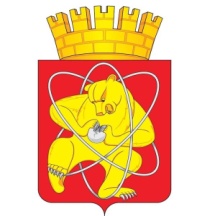 Городской округ«Закрытое административно – территориальное образование  Железногорск Красноярского края»АДМИНИСТРАЦИЯ ЗАТО г. ЖЕЛЕЗНОГОРСКПОСТАНОВЛЕНИЕ26.10.2020                                                                                          	                           114зг. ЖелезногорскОб утверждении плана проведения плановых проверок граждан по муниципальному земельному контролю на 2021 год В соответствии с Земельным кодексом Российской Федерации, Федеральным законом от 06.10.2003 № 131-ФЗ «Об общих принципах организации местного самоуправления в Российской Федерации», постановлением Правительства Красноярского края от 01.03.2016 № 86-п                 «Об установлении порядка осуществления муниципального земельного контроля», постановлением Администрации ЗАТО г. Железногорск от 07.09.2017 № 1410 «Об утверждении административного регламента осуществления муниципального земельного контроля на территории ЗАТО Железногорск», Уставом ЗАТО Железногорск, ПОСТАНОВЛЯЮ:Утвердить план проведения плановых проверок граждан по муниципальному земельному контролю на 2021 год (далее - План) согласно приложению.Председателю комиссии по осуществлению муниципального земельного контроля на территории ЗАТО Железногорск (А.А. Сергейкин):2.1. Направить гражданам информацию о включении их в План в срок не позднее 01 ноября 2020 года. 2.2. Проводить плановые проверки граждан в 2021 году в соответствии с Планом.Контроль над выполнением настоящего постановления возложить на первого заместителя Главы ЗАТО г. Железногорск по жилищно-коммунальному хозяйству  А.А. Сергейкина.Настоящее постановление вступает в силу с момента его подписания.Глава ЗАТО г. Железногорск 						   	   И.Г. Куксин 